L.O. I understand the significance of going on a pilgrimage for believers.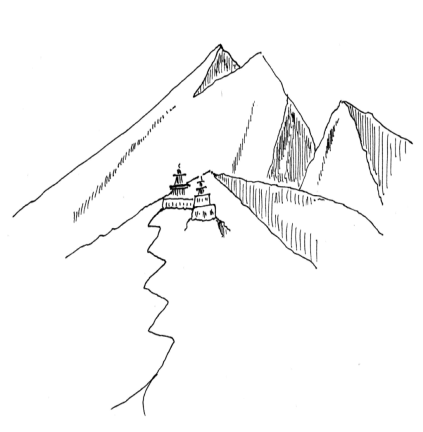 